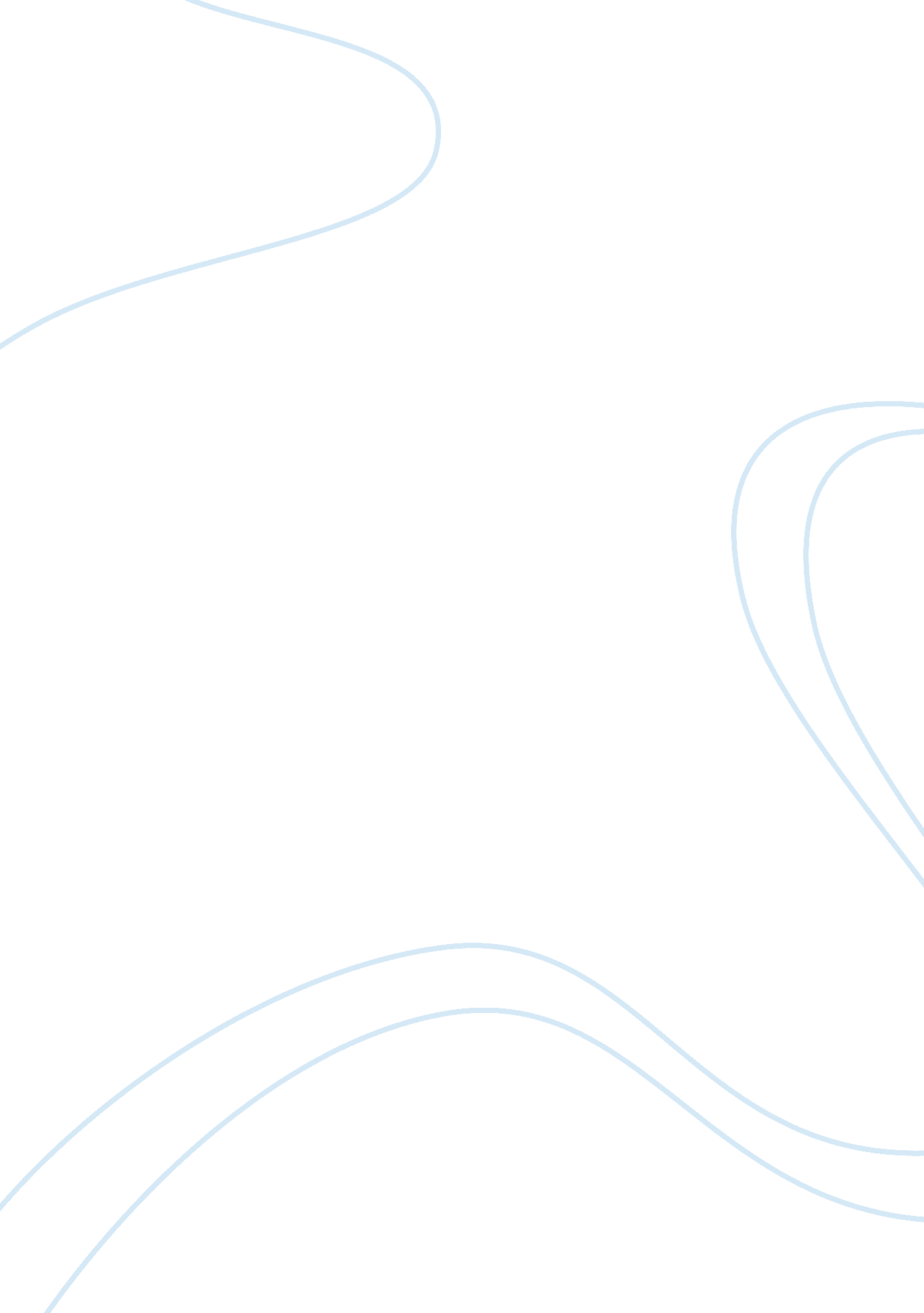 Analysis of proof: the photographers on photography videoScience, Social Science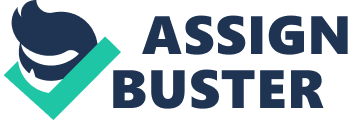 It is true that most photographs have changed the way that humans perceive the world, and reverse assumptions that people previously had about unexplored areas. 
Reasonably, the world responds to civilization in the form of photos that photographers take, in whichever environment they explore. Photographers capture the relationship between humans and nature. For instance, it is easy to explain and provide compelling evidence such as the effects of climate change through a photograph. Photography presents new and uncharted environments, and for that reason, a photographer needs adequate preparation for any environment. 
Evidently, photography goes beyond the concept of a business or a profit-making endeavor. It involves a passion for capturing the moment at the right time and identifying the audience. Through a photograph, humans can predict the next course of action (National Geographic 1). Several photographs have changed the human perception towards their activities in the world. A perfect example is a picture that captured vulture standing next to a starving child in Ethiopia started a worldwide campaign on the famine that ravaged the country in the 1980s. 
While other forms of capturing a moment, such as videos, may exaggerate an issue, photography presents an honest representation of the experience. Clearly, photography is life-changing and makes people care. 
Undoubtedly, the National Geographic photographers present an important point on the nature of interrelations in the present society. While society largely believes that humans do not care about others or the environment, the video confirms that they do actually care. Photographs have a connection to human emotions in a powerful manner that can change the perception of humans to society. They connect people through a universal language that forces one to care about their surroundings. 